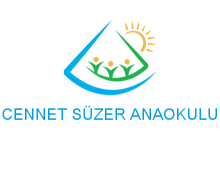 EVDE GEÇEN GÜNLERDE EĞİTİM SÜRECİETKİLİ ÖĞRENME SÜRECİ İÇİN ANNE BABALARA ÖNERİLERÖğretmenlerle İletişim  Halinde OlunÖğretmeninize,  evde   geçen günlerde öğrenme  süreci  için    nasıl  bir  program takip  etmeniz    gerektiğini  sorabilirsiniz.Öğretmenler ayrıca  çocuklarınızın öğrenmesini nasıl daha kolay hâle getirebileceğiniz konusunda da ipuçları verebilir.Günü, Çocuğunuzla Birlikte  PlanlayınBir ders planı izleseniz bile, çocuğunuzla gelecek günler hakkında beyin fırtınası yapmak iyidir.Onlara seçenekler sunun. Onlara görev yapmak konusunda neler hissettiklerini sorun ve programa uyum sağlamalarına zaman verin.Sürece Ailenizi Dahil EdinSüreçte çocuğunuzun eğitim programını ailenizin düzenli rutini ile bütünleştirmeye çalışın.Aile üyeleriyle sohbet edin. Çocuklarınızın beklentilerinin neler olduğu ve onlardan neler beklendiği     hakkında   konuşun.Esneklik         GösterinDaha önce deneyimleyemediğimiz ve    zor  bir  süreçten  geçiyoruz.Çocuğunuzla birlikte oluşturduğunuz programı takip edin ancak onun öğrenme eğilimlerine ve duygusal durumuna göre programda değişiklikler yapmayı ihmal etmeyin.Molalar Verin.Bu  basit  bir  tavsiye  olarak  gözükebilir ancak öğrenme sürecinde küçük molalar vermek oldukça    etkilidir.Oluşturduğunuz programa molalar ekleyin   ve  bu araları  eğlenceli  hâle getireceğiniz  etkinliklerle geçirin.Ücretsiz Sunulan Kaynakları KullanınÖğrenme sürecini  desteklemek ve genişletmek  için    okul    derslerini de içeren çevrimiçi kaynakları ve çalışma sayfalarını kullanabilirsiniz.